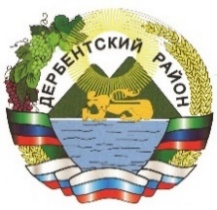 РЕСПУБЛИКА ДАГЕСТАНСОБРАНИЕ ДЕПУТАТОВ МУНИЦИПАЛЬНОГОРАЙОНА«ДЕРБЕНТСКИЙ РАЙОН»РЕШЕНИЕ"22" июня 2021г.                                                                              №40/35
Об утверждении Положения о порядке установления размера платы за пользование жилым помещением (платы за наем) и базового размера платы за пользование жилым помещением (платы за наем) муниципального жилищного фонда муниципального района"Дербентский район"
В соответствии с Жилищным кодексом Российской Федерации, утвержденным Федеральным законом от 29 декабря 2004 года N 188-ФЗ, Федеральным законом от 06.10.2003 N 131-ФЗ "Об общих принципах организации местного самоуправления в Российской Федерации", Методическими указаниями установления размера платы за пользование жилым помещением для нанимателей жилых помещений по договорам социального найма и договорам найма жилых помещений государственного или муниципального жилищного фонда, утвержденными Приказом Министерства строительства и жилищно-коммунального хозяйства Российской Федерации от 27 сентября 2016 года N 668/пр,РЕШИЛО:1. Утвердить базовый размер платы за пользование жилым помещением (платы за наем) муниципального жилищного фонда муниципального района "Дербентский район» с 1 января 2021 года (приложение N 1).2. Утвердить Положение о порядке установления размера платы за пользование жилым помещением (платы за наем) муниципального жилищного фонда муниципального района "Дербентский район» (приложение N 2).3. Опубликовать настоящее решение в газете «Дербентские известия»и разместить на официальном сайте администрации муниципального района «Дербентский район».Глава муниципального района «Дербентский район»                                                         М.Г. РагимовПредседатель Собраниядепутатов МР «Дербентский район»                                  М.А. СемедовПриложение N 1
к Решению Собрания депутатов
МР "Дербентский район"
от «22»июня  2021 г. №40/35

БАЗОВЫЙ РАЗМЕР ПЛАТЫ ЗА ПОЛЬЗОВАНИЕ ЖИЛЫМ ПОМЕЩЕНИЕМ (ПЛАТЫ ЗА НАЕМ) МУНИЦИПАЛЬНОГО ЖИЛИЩНОГО ФОНДА МУНИЦИПАЛЬНОГО РАЙОНА «ДЕРБЕНТСКИЙ РАЙОН» С 1 ЯНВАРЯ 2021 ГОДАВ соответствии с Положением о порядке расчета размера платы за пользование жилым помещением (платы за наем) жилого помещения муниципального жилищного фонда муниципального района «Дербентский район» базовый размер платы за пользование жилым помещением (платы за наем) определяется по формуле и составляет с 01.01.2021- 49 руб. 13 коп. за 1 м2 занимаемой общей площади:НБ = СРс x 0,001, где:НБ - базовый размер платы за наем жилого помещения;
СРс - средняя цена 1 м2 на вторичном рынке жилья в муниципальном районе «Дербентский район», в котором находится жилое помещение муниципального жилищного фонда, предоставляемое по договорам социального найма и договорам найма жилых помещений. Средняя цена 1 м2 на вторичном рынке жилья определяется по данным территориального органа Федеральной службы государственной статистики.НБ = 49129,39 x 0,001 = 49 руб. 13 коп. за 1 м249129,39 руб. - средняя цена 1 м2 на вторичном рынке жилья по Республике Дагестан по данным Единой межведомственной информационно-статистической системы,на 4 квартал 2020 года.Приложение N 2
к Решению Собрания депутатов
МР "Дербентский район"
от «22»июня  2021 г. №40/35
ПОЛОЖЕНИЕО ПОРЯДКЕ УСТАНОВЛЕНИЯ РАЗМЕРА ПЛАТЫ ЗА ПОЛЬЗОВАНИЕ ЖИЛЫМ ПОМЕЩЕНИЕМ (ПЛАТЫ ЗА НАЕМ) МУНИЦИПАЛЬНОГО ЖИЛИЩНОГО ФОНДА МУНИЦИПАЛЬНОГО РАЙОНА "ДЕРБЕНТСКИЙ РАЙОН"Положение о порядке установления размера платы за пользование жилым помещением (платы за наем) жилого помещения муниципального жилищного фонда муниципального района "Дербентский район» (далее - Положение) разработано в соответствии с Жилищным кодексом Российской Федерации, Методическими указаниями установления размера платы за пользование жилым помещением для нанимателей жилых помещений по договорам социального найма и договорам найма жилых помещений государственного или муниципального жилищного фонда, утвержденными Приказом Министерства строительства и жилищно-коммунального хозяйства Российской Федерации от 27 сентября 2016 года N 668/пр.

                                              I. Общие положенияОсновные понятия, используемые в настоящем Положении:1) плата за наем - плата за пользование жилым помещением, находящимся в муниципальном жилищном фонде муниципального жилищного фонда муниципального района «Дербентский район»;2) муниципальный жилищный фонд - совокупность жилых помещений, принадлежащих на праве собственности муниципального жилищного фонда муниципального района «Дербентский район».

                           II. Порядок определения размера платы за наем2.1. Плата за пользование жилым помещением (плата за наем) входит в структуру платы за жилое помещение и коммунальные услуги и начисляется в виде отдельного платежа.2.2. Плата за наем начисляется гражданам, проживающим в муниципальном жилищном фонде по договорам социального найма и договорам найма жилого помещения.2.3. В соответствии со ст. 156 Жилищного кодекса РФ граждане, признанные малоимущими и занимающие жилые помещения по договорам социального найма, освобождаются от внесения платы за пользование жилым помещением (платы за наем).2.4. Размер платы за пользование жилым помещением (платы за наем), платы за содержание жилого помещения для нанимателей жилых помещений по договорам социального найма и договорам найма жилых помещений государственного или муниципального жилищного фонда определяется исходя из занимаемой общей площади (в отдельных комнатах в общежитиях - исходя из площади этих комнат) жилого помещения.2.5. Базовая ставка платы за наем устанавливается на один квадратный метр общей площади жилого помещения муниципального жилищного фонда муниципального района «Дербентский район» на срок не менее одного календарного года.2.6. В соответствии с п. 4 статьи 156 Жилищного кодекса РФ размер платы за пользование жилым помещением (платы за наем) муниципального жилищного фонда устанавливается в зависимости от качества и благоустройства жилого помещения, месторасположения дома.2.7. Размер платы за пользование жилым помещением (платы за наем) определяется по следующей формуле:Пнj = Нб x Кj x Кс x Пj, где:Пнj - размер платы за наем жилого помещения, предоставленного по договору социального найма или договору найма жилого помещения государственного или муниципального жилищного фонда;Нб - базовый размер платы за наем жилого помещения;Кj - коэффициент, характеризующий качество и благоустройство жилого помещения, месторасположение дома;Кс - коэффициент соответствия платы;Пj - общая площадь жилого помещения, предоставленного по договору социального найма или договору найма жилого помещения государственного или муниципального жилищного фонда (кв.м).

                    III. Базовый размер платы за наем жилого помещения3.1. Базовый размер платы за наем жилого помещения определяется по формуле:НБ = СРс x 0,001, где:НБ - базовый размер платы за наем жилого помещения;СРс - средняя цена 1 м2 на вторичном рынке жилья в муниципальном жилищном фонде муниципального района «Дербентский район», в котором находится жилое помещение муниципального жилищного фонда, предоставляемое по договорам социального найма и договорам найма жилых помещений.3.2. Средняя цена 1 м2 на вторичном рынке жилья определяется по данным территориального органа Федеральной службы государственной статистики.

        IV. Коэффициент, характеризующий качество и благоустройство                жилого помещения, месторасположение дома4.1. Размер платы за наем жилого помещения устанавливается с использованием коэффициента, характеризующего качество и благоустройство жилого помещения, месторасположение дома.4.2. Интегральное значение Кj для жилого помещения рассчитывается как средневзвешенное значение показателей по отдельным параметрам по формуле 3:Формула 3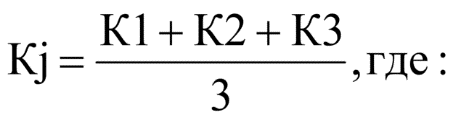 Кj - коэффициент, характеризующий качество и благоустройство жилого помещения, месторасположение дома;К1 - коэффициент, характеризующий качество жилого помещения;К2 - коэффициент, характеризующий благоустройство жилого помещения;К3 - коэффициент месторасположение дома.4.3. Значения показателей К1 - К3 оцениваются в интервале [0,8; 1,3].4.4. При определении платы за пользование жилым помещением (платы за наем) учитываются следующие коэффициенты, характеризующие качество, благоустройство жилого помещения и месторасположение:

Таблица 1Конкретному жилому помещению соответствует лишь одно из значений каждого из показателей качества и благоустройства жилого помещения, месторасположения дома.V. Коэффициент соответствия платы5.1. Величина коэффициента соответствия платы устанавливается органом местного самоуправления исходя из социально-экономических условий в данном муниципальном образовании, в интервале [0;1]. При этом Кс может быть установлен как единым для всех граждан, проживающих в данном муниципальном образовании, так и дифференцированно для отдельных категорий граждан, имеющих право на получение мер социальной поддержки, определенных федеральными законами, указами Президента Российской Федерации, постановлениями Правительства Российской Федерации или законами субъекта Российской Федерации.5.2. Установить величину коэффициента соответствия платы в размере:0 - для нанимателей жилых помещений муниципального жилищного фонда по договорам найма жилого помещения для детей-сирот и детей, оставшихся без попечения родителей;0 - для нанимателей жилых помещений муниципального жилищного фонда по договорам социального найма и договорам найма жилого помещения, являющихся инвалидами I, II группы, а также семей, имеющих детей-инвалидов;0,10 - для прочих категорий граждан.
                                  VI. Порядок внесения платы за наем6.1. Обязанность по внесению платы за наем возникает у нанимателя жилого помещения с момента заключения договора социального найма и (или) договора найма жилого помещения.6.2. Плата за наем жилого помещения вносится нанимателем жилого помещения ежемесячно до десятого числа месяца, следующего за истекшим месяцем, если иной срок не установлен договором. Платежные документы представляются нанимателю уполномоченной собственником жилого помещения организацией не позднее третьего числа месяца, следующего за истекшим месяцем, если иной срок не установлен договором.6.3. Граждане, несвоевременно и (или) не полностью внесшие плату за жилое помещение и коммунальные услуги, обязаны уплатить кредитору пени в размере одной трехсотой ставки рефинансирования Центрального банка Российской Федерации, действующей на день фактической оплаты, от не выплаченной в срок суммы, за каждый день просрочки, начиная с тридцать первого дня, следующего за днем наступления установленного срока оплаты, по день фактической оплаты, произведенной в течение девяноста календарных дней со дня наступления установленного срока оплаты, либо до истечения девяноста календарных дней после дня наступления установленного срока оплаты, если в девяностодневный срок оплата не произведена. Начиная с девяносто первого дня, следующего за днем наступления установленного срока оплаты, по день фактической оплаты пени уплачиваются в размере одной сто тридцатой ставки рефинансирования Центрального банка Российской Федерации, действующей на день фактической оплаты, от не выплаченной в срок суммы за каждый день просрочки.6.5. Начисление и сбор платы за наем осуществляются организацией, уполномоченной собственником жилого помещения собирать с населения плату за жилое помещение и коммунальные услуги.VII. Поступление и целевое использование средств7.1. Денежные средства, вносимые нанимателем жилого помещения в виде платы за наем, зачисляются, в бюджет муниципального района«Дербентский район» ежемесячно.
VIII. Пример расчета платы за пользование жилым помещением (платы за наем) по договорам и договорам социального найма жилых помещенийИсходные данные для расчета платы за пользование жилым помещением (платы за наем) по договорам и договорам социального найма жилых помещений с 1 января 2021 года.1) Базовая ставка платы за жилое помещение (платы за наем) - 49 руб. 13 коп. в месяц за 1 кв.м общей площади (Нб).2) Жилое помещение, для которого определятся плата за пользование жилым помещением, - отдельная квартира площадью 43,2 м2 (Пj).3) Коэффициент соответствия платы - 0,11 (Кс).4) Показатели качества, благоустройства и месторасположения, используемые в примере, приведены в Таблице 2.

Таблица 2Кj - коэффициент, характеризующий качество и благоустройство жилого помещения, месторасположение дома:Kj = 1,0+1,0+1,15 =1,05  3Плата за наем Пнj определяется по следующей формуле:Пнj = Нб x Кj x Кс x ПjПнj = 49 руб. 13 коп. x 1,05 x 0,11 = 5 руб. 67 коп. за 1 м2.Плата за наем равна 5 руб. 67 коп. за 1 м2 x 43,2 м2 = 244 рубля94 коп. в месяц.
КоэффициентыПотребительские свойстваЗначение коэффициентаПоказатели качества жилого помещенияПоказатели качества жилого помещенияПоказатели качества жилого помещенияК1Материал стен:- кирпичные, каменные, монолитные1,1- крупнопанельные, блочные1,0Показатели благоустройства жилого помещенияПоказатели благоустройства жилого помещенияПоказатели благоустройства жилого помещенияК2Жилые дома, имеющие все виды благоустройства (с централизованным холодным водоснабжением, отоплением и системой водоотведения)1,0Жилые дома, имеющие не все виды благоустройства, общежития0,9Жилые дома без удобств, неканализируемые0,8Показатели месторасположенияПоказатели месторасположенияПоказатели месторасположенияК3Дербентский район1Наименование коэффициентаЖилое помещение, для которого определяется плата за наемЗначение показателя (выбираем из таблицы N 1)Показатели качества жилого помещенияПоказатели качества жилого помещенияПоказатели качества жилого помещенияК1Материал стен:- крупнопанельные, блочные, кирпичные1,0Показатели благоустройства жилого помещенияПоказатели благоустройства жилого помещенияПоказатели благоустройства жилого помещенияК2Жилые дома, имеющие не все виды благоустройства, общежития0,9Показатели месторасположенияПоказатели месторасположенияПоказатели месторасположенияК3Дербентский район1